Saint Report GoalsThe purpose of selecting a saint for Confirmation is multi-faceted.  In choosing a saint, you will be asking them to walk with you not only now, during your formation as a Confirmation candidate, but also for the rest of your life.  Like your guardian angel, your saint will be there to assist you in living a virtuous life, a life that should be lived in light of your final end, heaven.  It may seem a bit odd to think of the end of your life at your age, but the old Baltimore Catechism question of why did God make you? - Fits.  So, why did He make you?  To know, love and serve God in this world so you can enjoy eternal happiness with Him in heaven.  It’s really as simple as that.  What people often forget in our very “me” driven society, is that our lives really aren’t our own.  We really were bought with a price and we need to remember that our souls are eternal.  So, why do we need the Saint Project?  We need help knowing, loving and serving God.  We tend to be selfish.  The Saints help us see the manner in which God wants us to live.  Learning about the Saints, praying to them for guidance and assistance, and learning about the mission they served while on earth, helps us “get over ourselves” and serve God as He desires.  The Church, over the centuries, has “lifted” up particular saints to give us an example of holy living.  For Teresa of Avila, it was about prayer.  For “The Little Flower,” Thérèse of Lisieux it was her “Little Way”, the way of childlike trust and abandonment to God’s will, lived out in all the small actions of the day.   For Dom Bosco it was about listening to the will of God as revealed in his dreams, asking God to help him understand that will, and then trusting that God would provide all he needed to serve the youth He sent to him.  God gave a mission to each of the Saints.  It was their task to figure out what it was, and then do it.  By selecting your saint, not only will that person help you determine your life’s mission, you will also be enlisted to help continue their mission!Consider the 5 Saints you have already briefly researched, continue to read about other saints, think about what they did, how they lived, and why they were canonized, and then pray!  Pray that the Holy Spirit will help you find the right saint, and then get ready to live the life God wants for you.  His joy is our eternal salvation!What You Will Have at the End:A typed Saint Report, ready to submit as part of your Confirmation packetNote cards to make an outline for your report as well for an oral presentation Practice giving an oral presentationInformation to share with family and friends about your SaintA great sense of accomplishment!The Skills you will Use:OrganizationTime managementResearchNote-takingCreating note cards / outline informationWord processing or excellent handwriting, to type/write your paperEditing skills for your paper and for peer editsPublic speakingThe Virtues you will develop:OrderlinessHonesty/JusticeIndustriousnessFortitudePrudenceFinal Paper ElementsTyped, 14 point, Times New Roman Font (or neatly written) - Double SpacedTopic sentence and conclusion for each paragraphMinimum of a 4 page paper – an organized paper with logical flow of ideas An engaging/interesting “read”  These all count:  spelling, grammar, capitalization, punctuation, word choice, etc.Saint Thérèse of LisieuxJanuary 2, 1873-September 30, 1897Patron of MissionsFeast Day:  October 1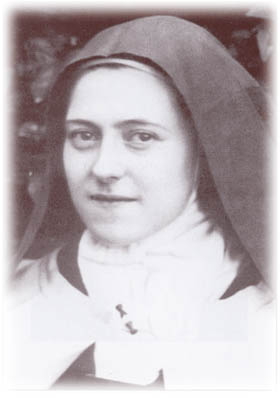 St. Rita SchoolConfirmation Saint Report Your NameMay 14, 2019 Note Card and Report Outline You’ll need a MINIMUM of 1 index card for Roman Numerals I – III, IX, X.  For Roman Numerals IV – VIII, you’ll need several note cards for each.Format:Cover Sheet (see example)  (5 pts)Saint name (full name) and biographical details    (5 pts)Date of birthDate of deathFeast dateCity/country livedBrief history of what was happening in their town/country/world at the time they lived.  (5 pts)(Add more if possible/desired)Introduce the reader to your saint!  Brief biography / story of their life (10 pts)Stories of this person’s love of God and others  (10 pts)Example 1Example 2Example 3(Add more if possible/desired)A quote and a prayer from this saint to give your readers an idea of who they were and what they were like.   If you can’t find quotes or prayers BY them, find quotes ABOUT them and prayers TO their intercession.  Feel free to write the prayer yourself!  (10 pts)(Please note:  You may include the quote and prayer anywhere in the paper that makes sense to you.)Why they were canonized (made a Saint) or recognized as a Saint.  If not formally canonized, mention that but still discuss why they are recognized as a Saint.  How are they important to the Church, AND, to you?  Include in this section their “mission” – what they are the patron saint of and why.  (They may be known for – and patron of - multiple things.)  What are their heroic virtues?  (20 pts)Why did you choose them to be your Patron Saint?  (10 pts)(DO NOT simply say “they jumped out at me” or they simply “kept popping up in my mind”.  Prayerfully search your heart as to why you chose them or why they chose you.  Bibliography:  I do not care about formal format.  Include the name of the book, author name, where you found the book, website name, article name and author, etc.  (5 pts)Last page of the report:  Colorful, hand drawn symbol of your saint with explanation – worthy of displaying in the classroom or hallway  (10 pts)Confirmation Saint Project Summary and Deadlines (2019)Signed parent/guardian form:  	Monday, Mar 25		Points deducted if not on timeReview / Approval of 5 sources	Friday, April 5 		Points deducted if not on timeNote cards due (research):  	Wednesday, April 17	Score:     ______________/ 100Mrs. McGraw returns your 	Tuesday, April 30		NAnote cardsFinal report due:			Tuesday, May 14	 	Score:     ______________/ 100Be prepared for oral presentations on Tuesday, May 28 	Score:     ______________/ 100(FYI: Several Religion classes in April will be devoted to this project.)Other points:Your research must include at least 3 (three) print sources.  Additional sources may be web based (Catholic only).  Minimum of 5 sources (ex.  3 print and 2 others; 4 print and 1 other; etc.). All sources must be cited:Books/articles -Title, author, where you found itInternet sources must give website name and web address (http://etc) and date retrieved.Unless using direct quotations, all writing must be in your own words.  Copying and pasting from electronic sources will result in a failing grade (0%).  Please remember:  you can’t just drop in a few synonyms and then call the sentence/paragraph your “own.”  No exceptions to this rule.  Note cards will be handwritten - cursive.Students should keep an electronic copy of their work on a flash drive/Google docs/home computer/etc.Note cards and Final Paper MUST be handed in on paper (physically) in class - together.  I cannot print everyone’s paper.  DO NOT EMAIL IT TO ME.  Presentation needs to be 3 minutes long and must include biographical data and life highlights.  Most important points should be conveyed (why they are a saint, what they’re known for, etc.), must have an interesting presentation, and be knowledgeable about your saint, etc.   Tell an engaging story!     